 North Platte Junior HighThursday, January 13, 2022Attention students- the sports awards and dance WILL NOT BE THIS FRIDAY NIGHT. They have been postponed to a later date. We will let you know the date as soon as we have it planned.Walkers- make sure you are not walking on the road!!You need to walk on sidewalks or grass AWAY FROM CARS!!Just a reminder – Lunch only 4 to a table at lunch and no ala cart or extra charges if your account is more than -$20Students- if you have lunch money, please bring it to the office now. Students- Please make sure EVERYTHING in the locker rooms is either secured in a locker or taken home with you. DO NOT LEAVE ANYTHING OUT!!! There are other schools using the locker rooms almost nightlyStudents – if you are eating lunch in the classrooms, make sure you ask the kitchen for Styrofoam trays. DO NOT TAKE PLASTIC TRAYS INTO THE CLASSROOMSYearbooks are for sale! $25 each. Order forms are in the office. Looking Ahead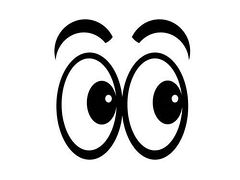 Thursday 1/20 – Academic Bowl @ West PlatteTuesday 1/25 – Academic Bowl @ homeThursday 1/27 3rd and 4th hours – Spelling Bee, Academic Bowl @ homeMonday 1/31- Academic Bowl @ Mid Buch